CAMARA MUNICIPAL DE SANTA BRANCA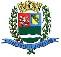 SECRETARIA DE FINANÇAS - CNPJ.01.958.948/0001-17PCA AJUDANTE BRAGA 108 CENTRO SANTA BRANCAData: 13/06/2018 16:40:53Transparência de Gestão Fiscal - LC 131 de 27 de maio 2009                                                                                                                     Sistema CECAM (Página: 1 / 2)Empenho	Processo	CPF/CNPJ	Fornecedor	Descrição	Mod. Lic.	Licitação  Valor Empenhado	Valor Liquidado	Valor PagoMovimentação do dia 29 de Maio de 201801.00.00 - PODER LEGISLATIVO01.01.00 - CAMARA MUNICIPAL01.01.00 - CAMARA MUNICIPAL01.01.00.01.000 - Legislativa01.01.00.01.31 - Ação Legislativa01.01.00.01.31.0001 - MANUTENÇÃO DA CAMARA01.01.00.01.31.0001.2001 - MANUTENÇÃO DA CAMARA01.01.00.01.31.0001.2001.33903990 - SERVIÇOS DE PUBLICIDADE LEGAL01.01.00.01.31.0001.2001.33903990.0111000 - GERALMODALIDADES DE LICITAÇÃOCONCURSOCONVITETOMADA DE PREÇOSCONCORRÊNCIADISPENSA DE LICITAÇÃOINEXIGÍVELPREGÃO PRESENCIALPREGÃO ELETRÔNICOOUTROS/NÃO APLICÁVELRDCCAMARA MUNICIPAL DE SANTA BRANCA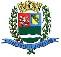 SECRETARIA DE FINANÇAS - CNPJ.01.958.948/0001-17PCA AJUDANTE BRAGA 108 CENTRO SANTA BRANCAData: 13/06/2018 16:40:53Transparência de Gestão Fiscal - LC 131 de 27 de maio 2009                                                                                                                     Sistema CECAM (Página: 2 / 2)Empenho	Processo	CPF/CNPJ	Fornecedor	Descrição	Mod. Lic.	Licitação  Valor Empenhado	Valor Liquidado	Valor PagoSANTA BRANCA, 29 de Maio de 2018LUIS FERNANDO DA SILVA BARROSCRC SP-325493/O-3CONTADOR LEGISLATIVO280/0  048.066.047/0001-8419 - IMPRENSA OFICIAL DO ESTADO S/A IMES, ESTIMATIVO GASTO COM PUBLICACAO  DE EDITAIS DA CAMARA MUNICIPAL PARA280/0  048.066.047/0001-8419 - IMPRENSA OFICIAL DO ESTADO S/A IMES, ESTIMATIVO GASTO COM PUBLICACAO  DE EDITAIS DA CAMARA MUNICIPAL PARADISPENSA D/00,000,00276,57O ANO DE 201801.01.00.01.31.0001.2001.33903999 - OUTROS SERVIÇOS DE TERCEIROS - PESSOA JURÍDICA01.01.00.01.31.0001.2001.33903999.0111000 - GERAL1140/0  001.554.285/0001-75429 - CERTISIGN CERTIFICADORA DIGITAL S/A, AQUISIÇÃO DE CERTIFICADO DIGITAL PARA A PROCURADORIA JURIDICA DA1140/0  001.554.285/0001-75429 - CERTISIGN CERTIFICADORA DIGITAL S/A, AQUISIÇÃO DE CERTIFICADO DIGITAL PARA A PROCURADORIA JURIDICA DADISPENSA D/00,000,0085,00CAMARA MUNICIPAL DE SANTA BRANCA01.01.00.01.31.0001.2001.44905233 - EQUIPAMENTOS PARA ÁUDIO, VÍDEO E FOTO01.01.00.01.31.0001.2001.44905233.0111000 - GERAL1070/0  002.019.851/0001-01285 - ULISSES DE OLIVEIRA FLORENCIO -ME, POTENCIA II PRO 3000 750WMS, MESA DE SOM- MISTURADOR  - CICLOTRONDISPENSA D/00,000,003.270,00AWBW 8 XDF, CABO MT P10 XLRF, CABO 01MT XLRFSUBTOTAL------------------------------------------------------------------0,000,003.631,57TOTAL------------------------------------------------------------------0,000,003.631,57